Na początku posyłam ,,iskierkę przyjaźni” i pamiętajcie co jest dla Was najważniejsze:https://i.pinimg.com/564x/23/59/66/235966ab0afef07c5e03275cb1b6fa1f.jpgWyzwania na dziś:Edukacja polonistyczna:Obejrzyj prezentację (Prezentacja jest dłuższa. Obejrzyj tylko to, co jest przeznaczone na dzień 4 maja:https://view.genial.ly/5e9eb518bc1ba60db2fc76ac/presentation-podroze-po-polsceNie wysyłamy zdjęć.Pamiętaj! Wykonaj zadania 1 i 2 w kartach ćwiczeń str. 19 i 20. DLA CHĘTNYCH:Atrakcje Polski, ułóż puzzle na czas https://puzzlefactory.pl/pl/puzzle/graj/dla-dzieci/227059-atrakcje-polskiGra Państwa-miasta. Szablon w załączniku. Edukacja matematyczna:Obejrzyj film o figurach. Zastanów się, które z nich mają kąty, boki i wierzchołki. https://youtu.be/ttx6CgkQDhsCzy wiesz jak nazywamy takie figury? To są wielokąty. 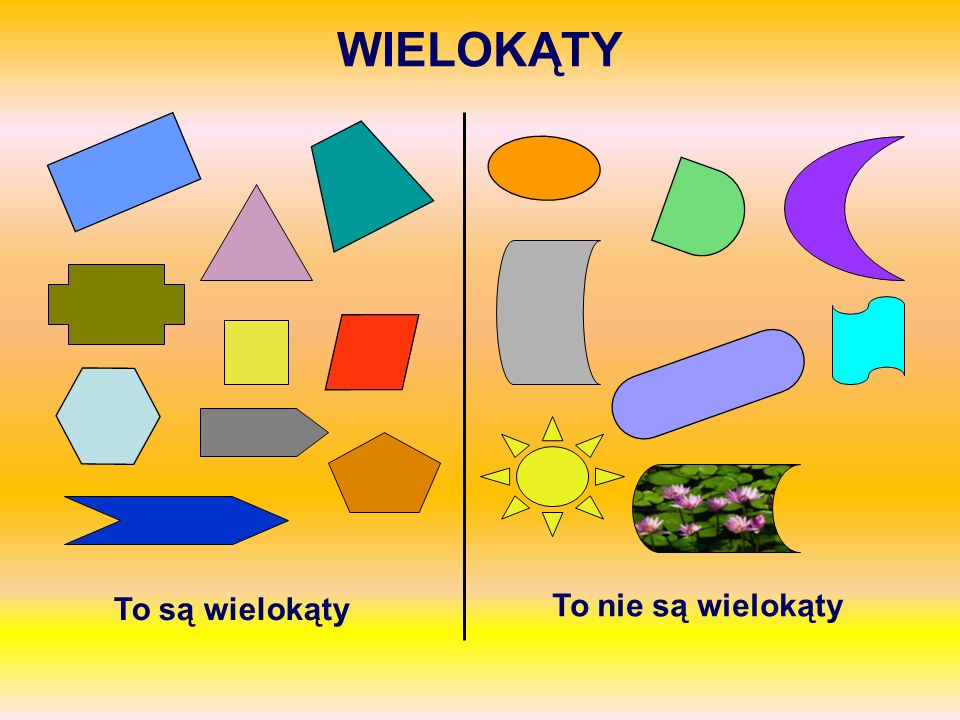 W zeszycie do matematyki napisz:Temat: Poznaję wielokąty.Wykonaj poniższą notatkę do zeszytu (możesz przerysować kilka z figur):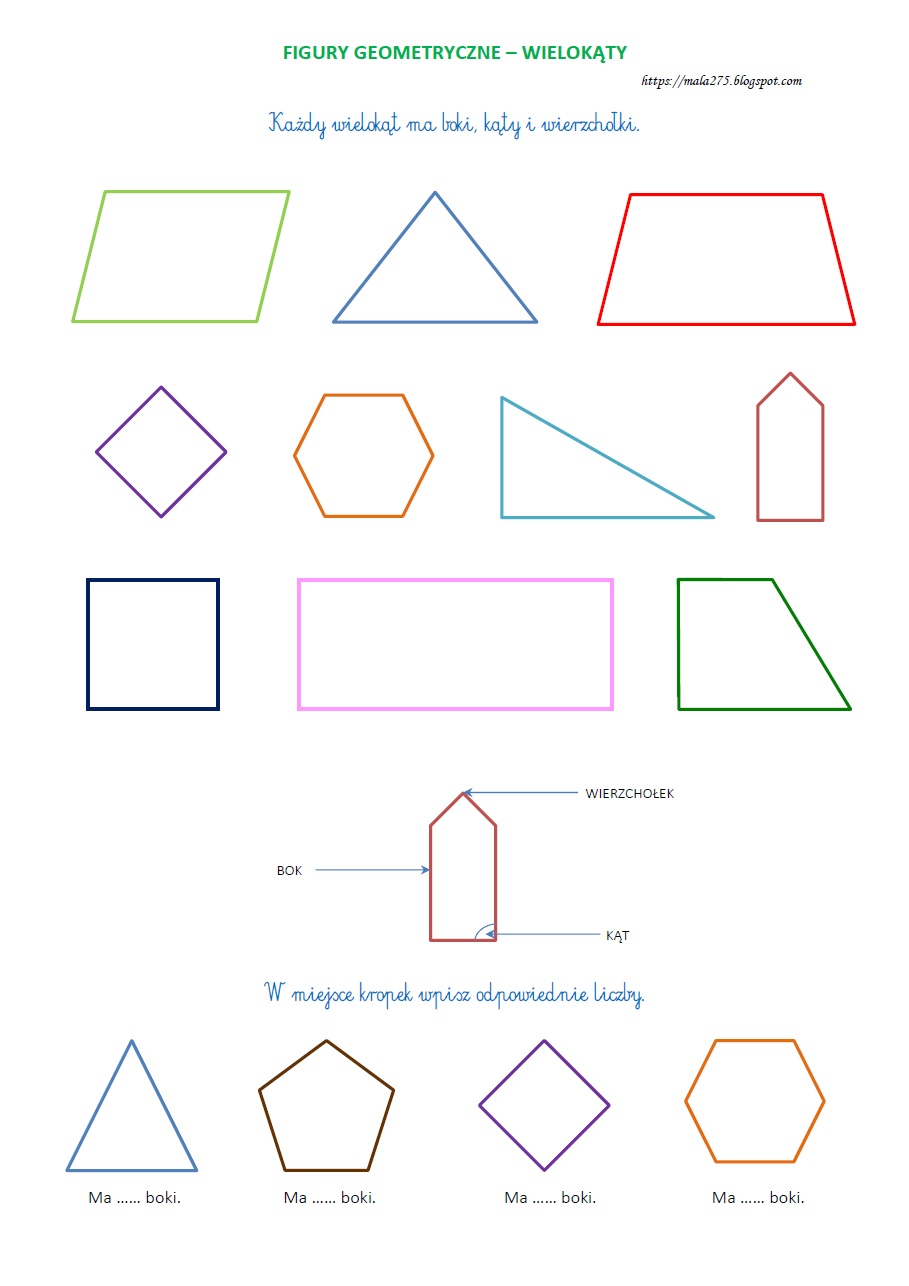 To są wielokąty. Każdy wielokąt ma boki, kąty i wierzchołki.Podpowiedź: możesz narysować figury, wyciąć je i sprawdzić dotykiem boki, wierzchołki i kąty wielokątów. W miejsce kropek wpisz odpowiednie liczby (można wydrukować, lub ustnie odpowiedzieć). 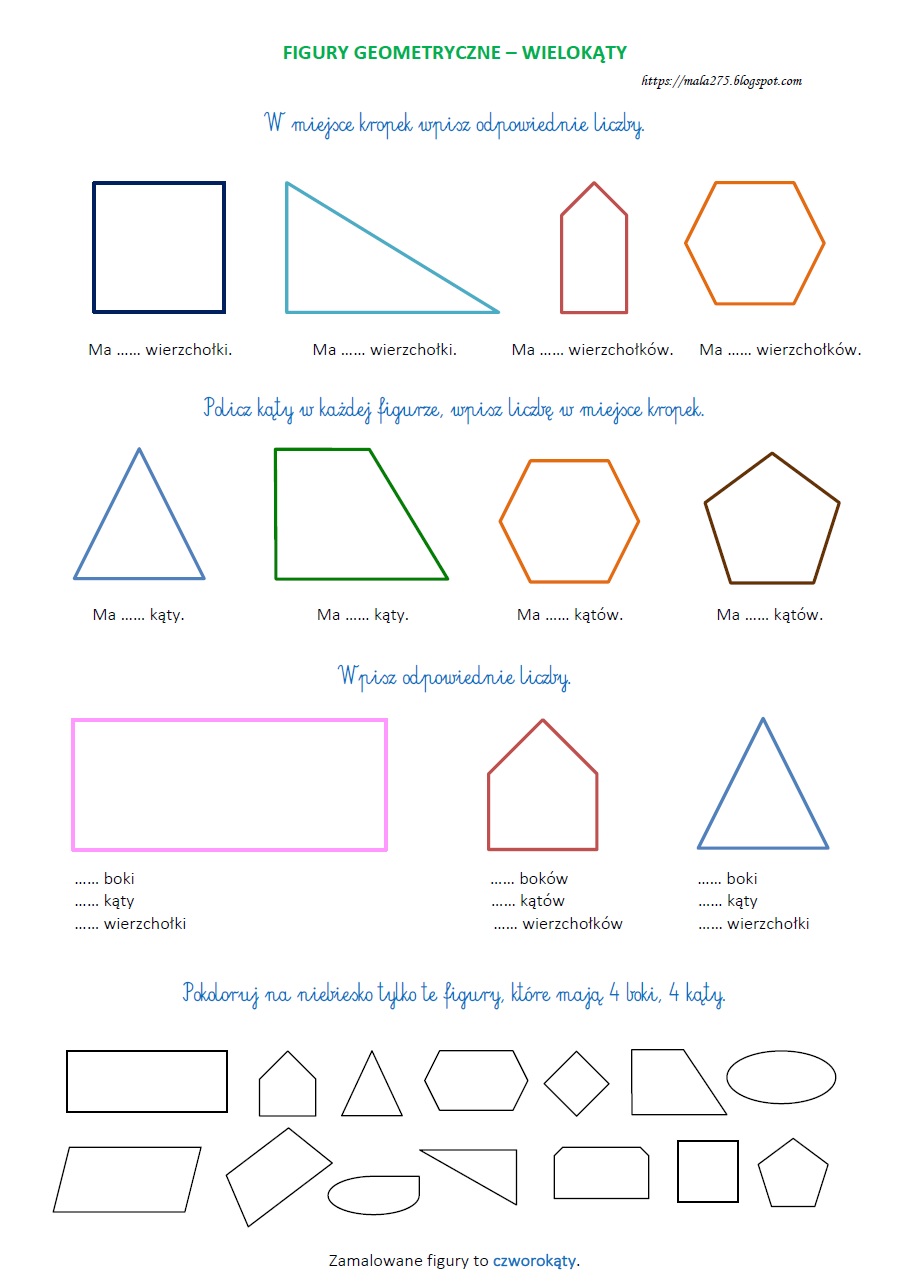 Wykonaj zadanie 1 i 2 w kartach pracy str. 10.DLA CHĘTNYCH: zadanie 3 w kartach ćwiczeń str. 10.Wychowanie fizyczne:Rozgrzewka plus kilka prostych ćwiczeń: https://www.youtube.com/watch?v=gOLWLBuXQxU